INSCRIPTION PÉDAGOGIQUE 2020 - 2021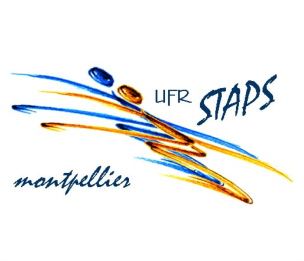 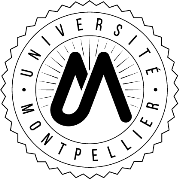 Licence 1ère annéeNOM :	 	Prénom : 	Date de naissance :		N° portable :	Série baccalauréat :		Moyenne obtenue : 	1 - SPÉCIALITÉ SPORTIVETout étudiant qui s’inscrit à STAPS Montpellier choisit une spécialité sportive : Athlétisme                              Badminton                               Basket-ball                             Dance                                     Escalade                                Fitness    Football   Gymnastique                        Handball                                Judo                                       Musculation                          Natation                                  Rugby                                    Sports Combinés*                                      Tennis                                    Triathlon                                Voile                                        Volley-ball*Sports Combinés : différentes pratiques sportives réservées au projet professionnel « enseignant EPS » spécialité EM.2 – VOTRE PRATIQUE SPORTIVESport pratiqué : ...................................................................................................................................................  en club		  dans les cours d’EPS 		 autonomeNombre d’années de pratique : ............................................................................................................................. Niveau sportif atteint :  International		 National 	 Régional 	 Départemental 	 LoisirDiplômes fédéraux obtenus : ............................................................................................................................. ...............................................................................................................................................................................Entrainements : Club : ..................................................................................................................................................................... Niveau : .................................................................................................................................................................Fréquence : ........................................................................................................................................................... Autre activité sportive que vous pratiquez le plus fréquemment : ................................................................J’ai pris connaissance que les vœux pédagogiques formulés ne peuvent plus être modifiés cette année. 												Signature